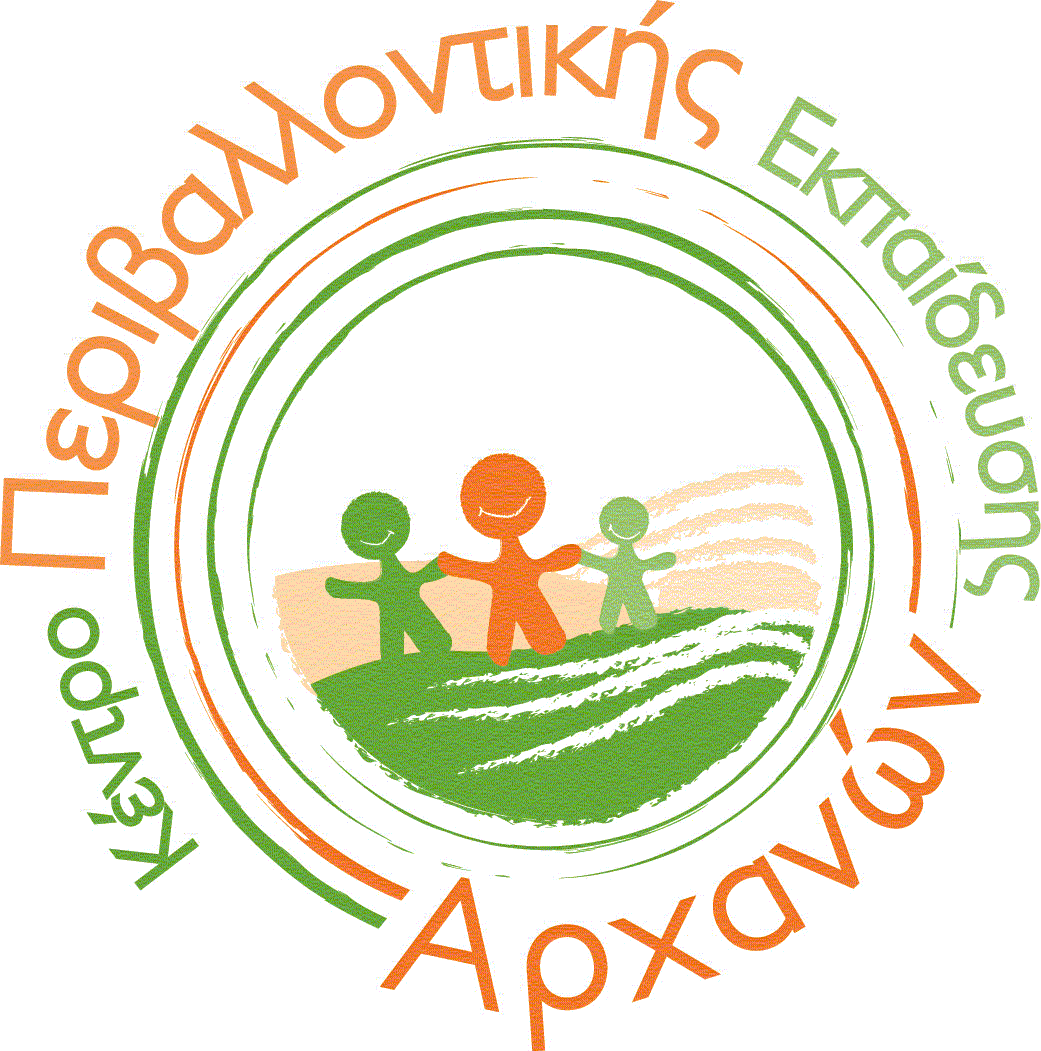 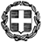 ΥΠΟΥΡΓΕΙΟ  ΠΑΙΔΕΙΑΣ ΚΑΙ ΘΡΗΣΚΕΥΜΑΤΩΝ	ΠΕΡΙΦΕΡΕΙΑΚΗ Δ/ΝΣΗ Π/ΘΜΙΑΣ & Δ/ΘΜΙΑΣ ΕΚΠ/ΣΗΣ ΚΡΗΤΗΣΚΕΝΤΡΟ ΠΕΡΙΒΑΛΛΟΝΤΙΚΗΣΕΚΠΑΙΔΕΥΣΗΣ AΡΧΑΝΩΝ-ΡΟΥΒΑ-ΓΟΥΒΩΝ ΘΕΜΑ: Διαδικτυακή εκδήλωση συνεργαζόμενων σχολείων του Εθνικού Δικτύου «Τουρισμός και Περιβάλλον»   Το Κέντρο Περιβαλλοντικής Εκπαίδευσης Αρχανών – Ρούβα – Γουβών, στο πλαίσιο υλοποίησης της Πράξης «ΚΕΝΤΡΑ ΠΕΡΙΒΑΛΛΟΝΤΙΚΗΣ ΕΚΠΑΙΔΕΥΣΗΣ (ΚΠΕ) – ΠΕΡΙΒΑΛΛΟΝΤΙΚΗ ΕΚΠΑΙΔΕΥΣΗ» και του υποέργου 2, Άξονας προτεραιότητας 6, στις περιφέρειες σε μετάβαση και μέσω του Επιχειρησιακού Προγράμματος «ΑΝΑΠΤΥΞΗ ΑΝΘΡΩΠΙΝΟΥ ΔΥΝΑΜΙΚΟΥ, ΕΚΠΑΙΔΕΥΣΗ ΚΑΙ ΔΙΑ ΒΙΟΥ ΜΑΘΗΣΗ» με τη συγχρηματοδότηση της Ελλάδας και της Ευρωπαϊκής Ένωσης, πρόκειται να υλοποιήσει διαδικτυακή εκδήλωση για την παρουσίαση των αποτελεσμάτων των προγραμμάτων Περιβαλλοντικής Εκπαίδευσης που υλοποίησαν τα συνεργαζόμενα σχολεία του Εθνικού δικτύου Π.Ε «Τουρισμός και περιβάλλον» που συντονίζει το ΚΠΕ Αρχανών κατά τη σχολική χρονιά 2021-22.  Η εκδήλωση θα υλοποιηθεί τη Δευτέρα 16 Μαΐου 2022 από τις 9:30 έως τις 12:30.   Η παρουσίαση των αποτελεσμάτων του προγράμματος για κάθε σχολική ομάδα θα διαρκέσει 15 λεπτά συνολικά. Η παρουσίαση  θα υλοποιηθεί μέσω της πλατφόρμας webex, με προβολή στις τάξεις των μαθητών. Στόχος της δράσης είναι η επικοινωνία και η αλληλεπίδραση των μαθητών  των σχολείων του δικτύου όλης της χώρας σε θέματα  τουρισμού  σε σχέση με το φυσικό περιβάλλον της περιοχής τους.  Οι μαθητές θα ενημερωθούν και θα καταθέσουν τις προτάσεις και τις ιδέες τους. Η συμμετοχή όσων σχολικών ομάδων επιθυμούν τη δημιουργία ηλεκτρονικού αφηγηματικού χάρτη της Ελλάδας, με πληροφορίες από τις περιοχές των σχολείων με εξαιρετικό περιβαλλοντικό, πολιτισμικό και ιστορικό ενδιαφέρον συνεχίζεται, μέχρι το τέλος της σχολικής χρονιάς.  Αυτός ο χάρτης θα συμβάλλει στην ενημέρωση και οργάνωση των εκπαιδευτικών επισκέψεων με βάση τις αρχές του αειφόρου τουρισμού. ΠρόγραμμαΟι παρουσιάσεις θα ξεκινήσουν στις 9:30 το πρωί και θα διαρκέσουν μέχρι 12:30 το μεσημέρι και σύμφωνα με την παρακάτω σειρά (15΄για κάθε σχολική ομάδα): Η Υπεύθυνη του ΚΕΠΕΑ/ Κ.Π.Ε. Αρχανών – Ρούβα – Γουβών Σφακιανάκη ΜαρίαΓεωπόνος, Msc Βιολογίας  Σχολεία που θα πάρουν μέρος στη Διαδικτυακή Δράση του ΚΠΕ Αρχανών στο πλαίσιο  του Δικτύου «Τουρισμός και Περιβάλλον» στις 16-5-2022Σχολεία που θα πάρουν μέρος στη Διαδικτυακή Δράση του ΚΠΕ Αρχανών στο πλαίσιο  του Δικτύου «Τουρισμός και Περιβάλλον» στις 16-5-2022Σχολεία που θα πάρουν μέρος στη Διαδικτυακή Δράση του ΚΠΕ Αρχανών στο πλαίσιο  του Δικτύου «Τουρισμός και Περιβάλλον» στις 16-5-2022Σχολεία που θα πάρουν μέρος στη Διαδικτυακή Δράση του ΚΠΕ Αρχανών στο πλαίσιο  του Δικτύου «Τουρισμός και Περιβάλλον» στις 16-5-2022Σχολεία που θα πάρουν μέρος στη Διαδικτυακή Δράση του ΚΠΕ Αρχανών στο πλαίσιο  του Δικτύου «Τουρισμός και Περιβάλλον» στις 16-5-2022ΣΧΟΛΙΚΗ ΜΟΝΑΔΑΑΡΙΘΜΟΣ ΜΑΘΗΤΩΝΥΠΕΥΘΥΝΟΣ/-Η ΕΚΠΑΙΔΕΥΤΙΚΟΣ ΕΙΔΙΚΟΤΗΤΑ1 2ο Δ.Σ. Αρχανών22Κανδύλα ΟλυμπίαΠΕ7024ο Δ. Σχολείο Σητείας23Σαντιμπαντάκη ΕλένηΠΕ7033o Δ. Σχ, Νεάπολης Αγρινίου16Πιτταροκοίλης ΓεώργιοςΠΕ1141ο Δημοτικό Σχολείο Ελευσίνας 19Διονύσης Οικονόμου            ΠΕ705ΕΕΕΕΚ Αγίου Νικολάου8Μαυροειδής Γεώργιος, Πλεξουσάκη ΕλένηΠΕ 8802 ΕΑΕ ΠΕ 88016Γυμνάσιο Λιμένος Χερσονήσου25Φουντουλάκης ΑντώνηςΠΕ8679ο Γυμνάσιο Καλλιθέας22Γερακανάκη ΜαρίαΠΕ8188ο Γυμνάσιο Ηρακλείου24Αγγελιδάκη ΜαρίαΠΕ0198ο Γυμνάσιο Ηρακλείου24Αρναουτάκη Ιφιγένεια ΠΕ81106ο Γυμνάσιο Αθηνών 7Καλογεράκη Μαρία ΠΕ78114ο Πειραματικό ΓΕΛ Τρικάλων15Αποστόλου ΜαριάνναΠΕ05124ο Πειραματικό ΓΕΛ Τρικάλων15Βάγγου ΕυφροσύνηΠΕ0213Γυμνάσιο Βουκολιών Κωνσταντίνα Αναγνώστου ΠΕ02